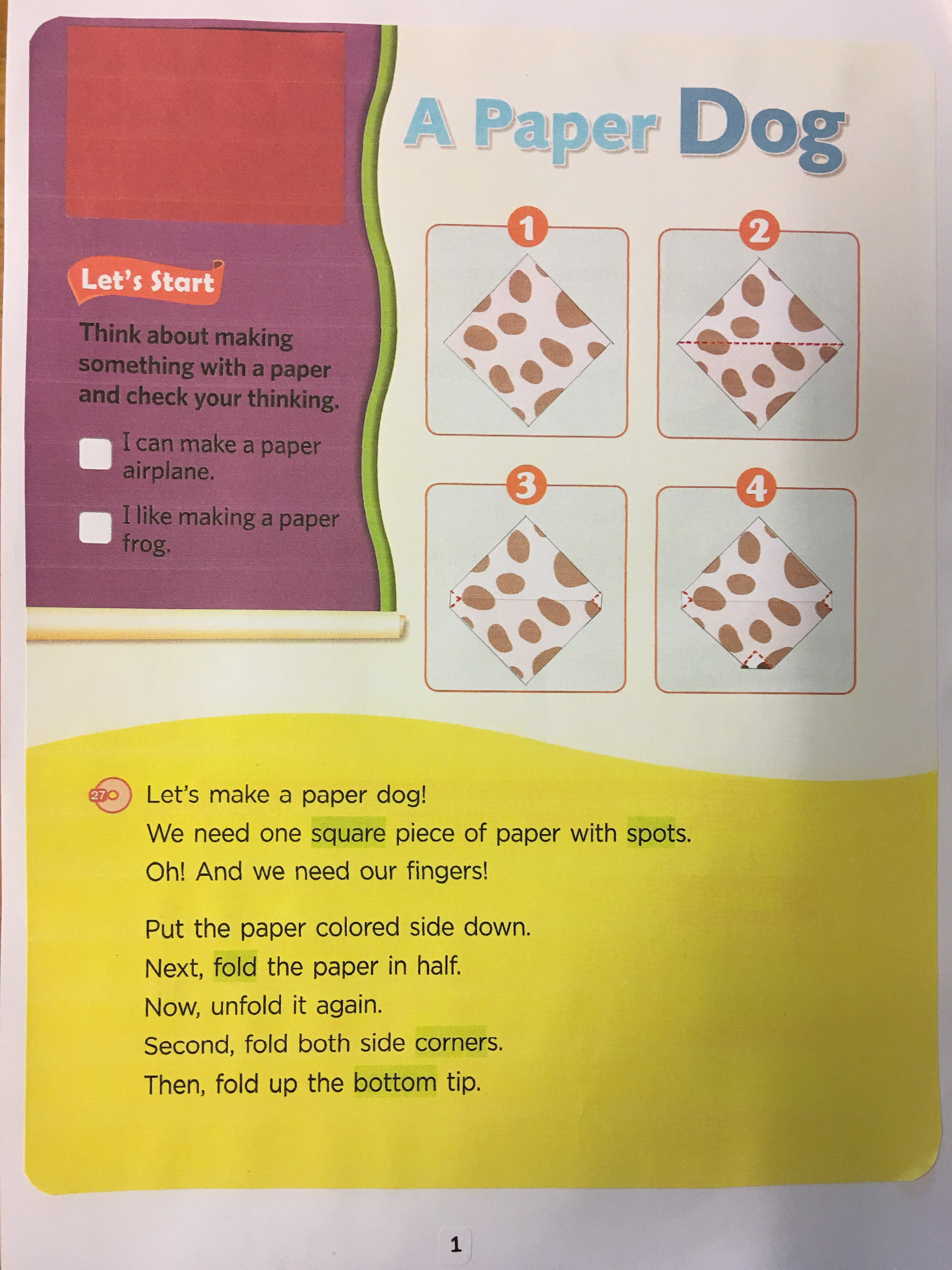 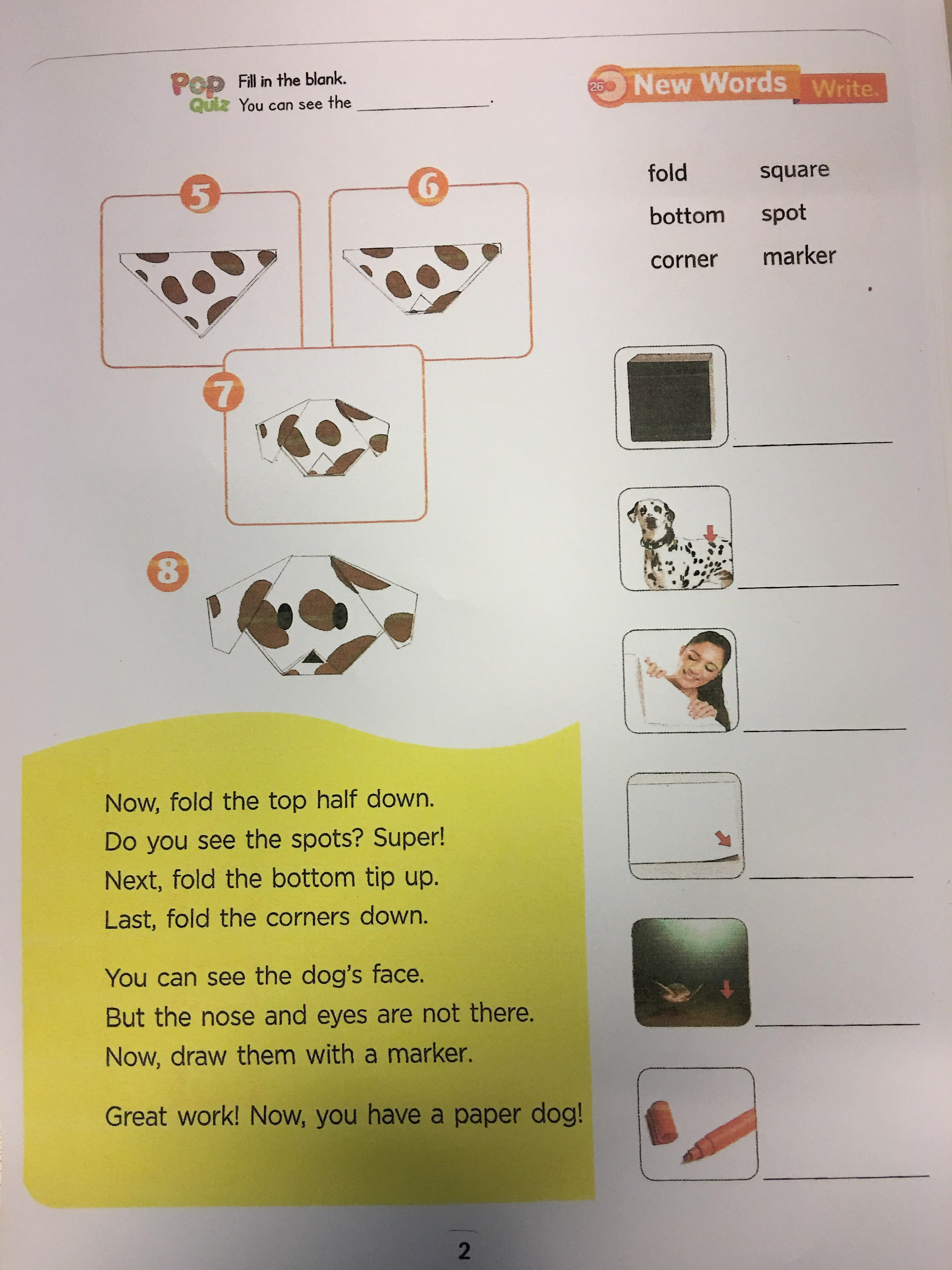 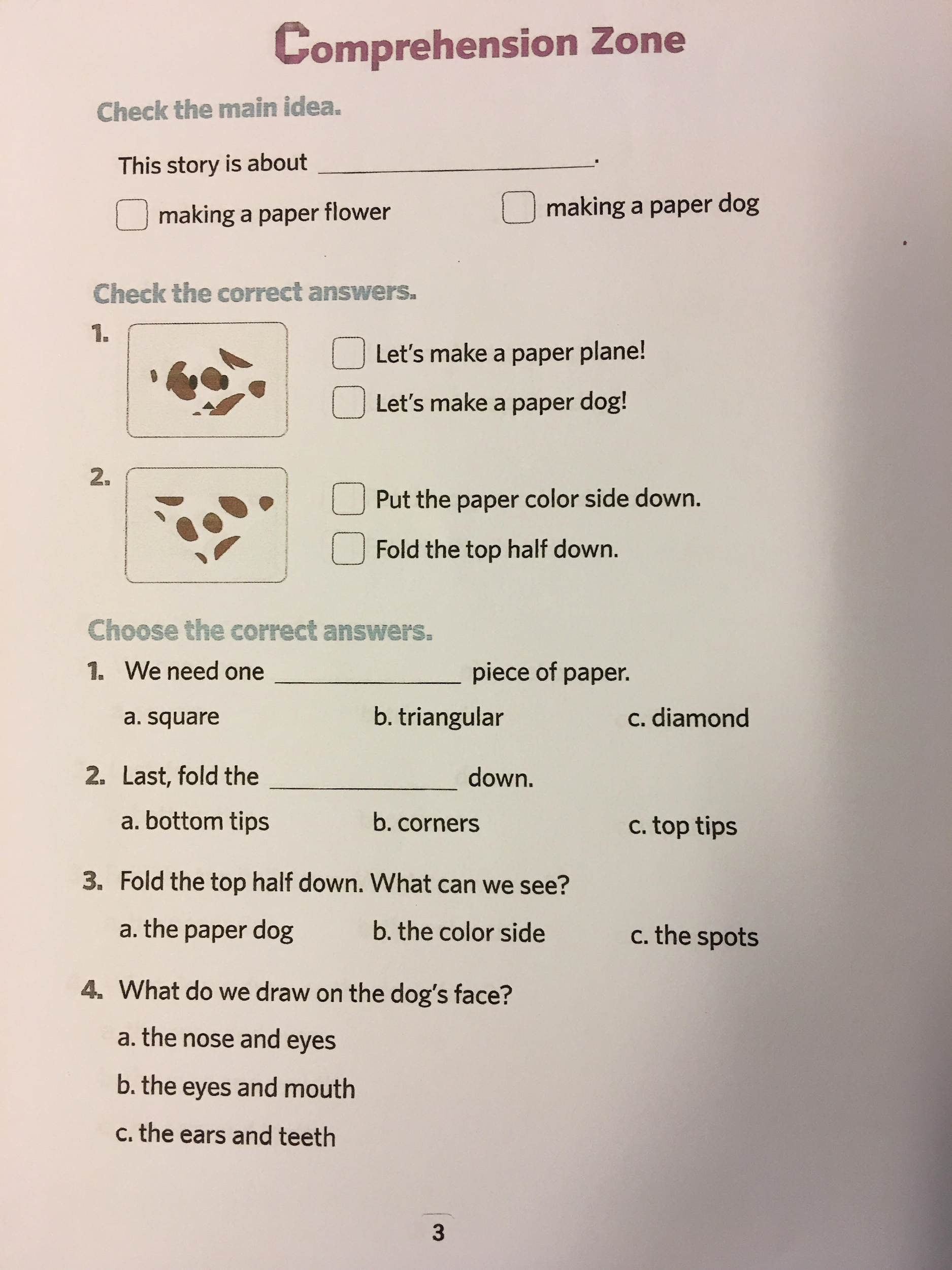 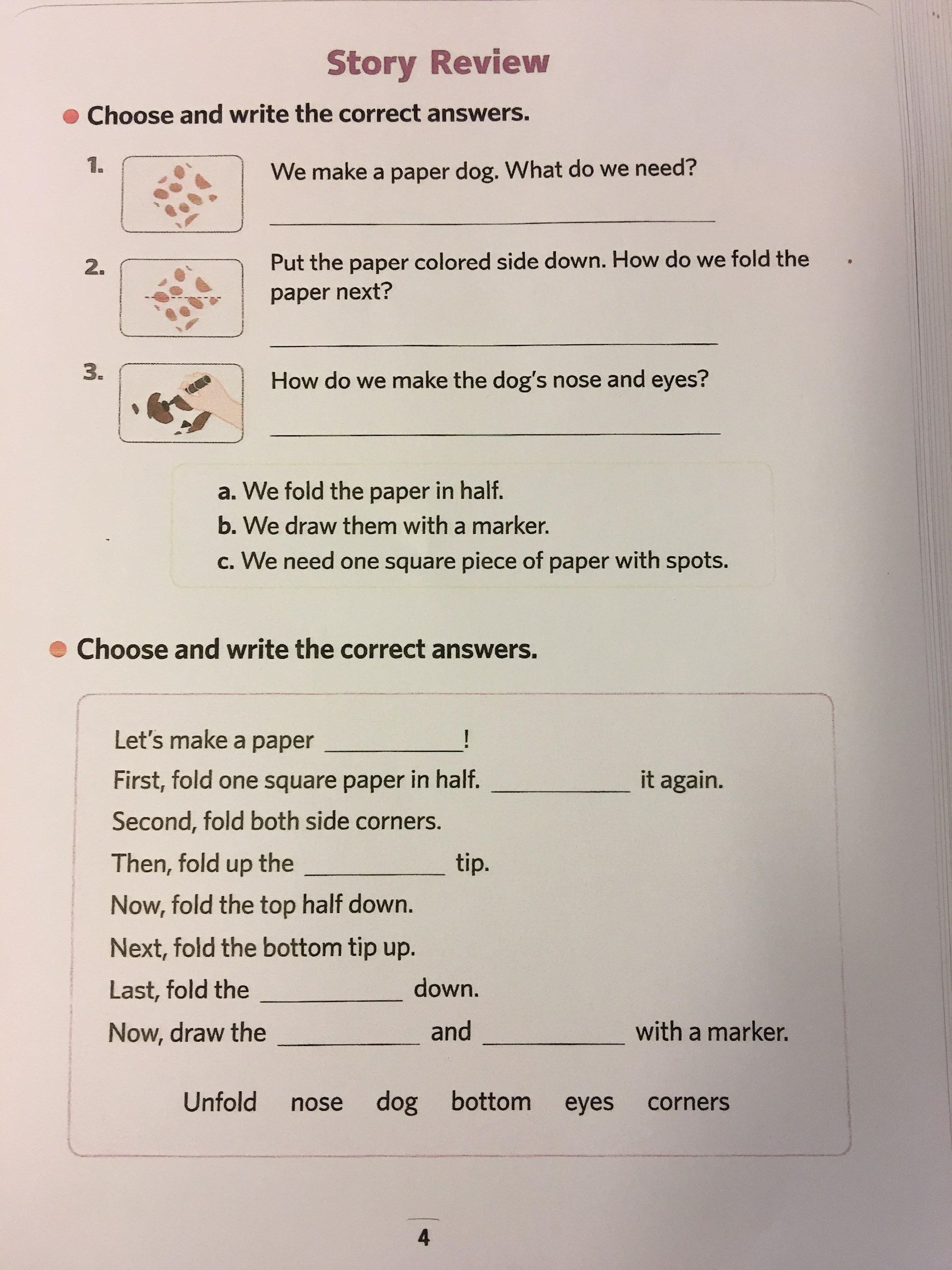 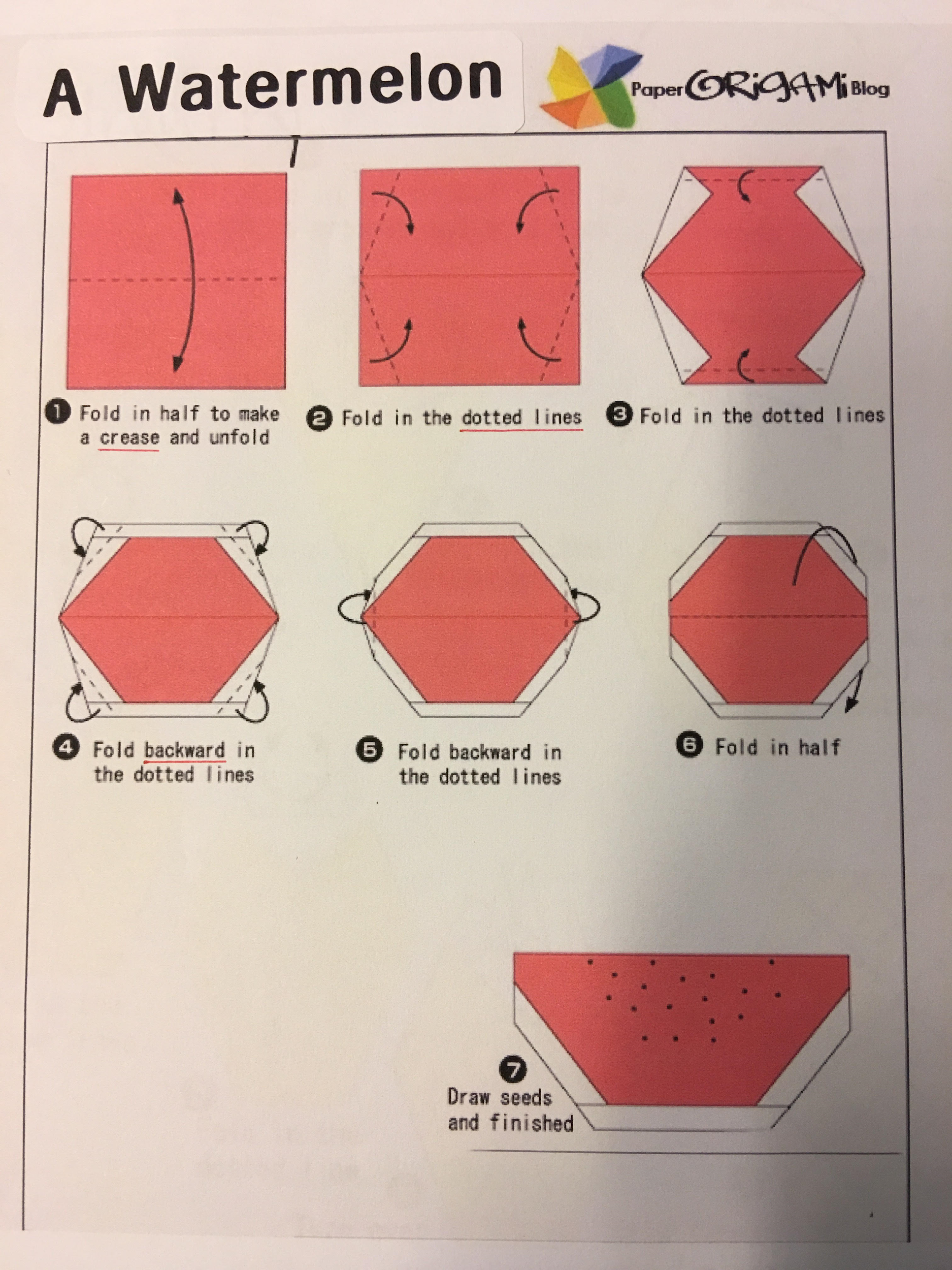 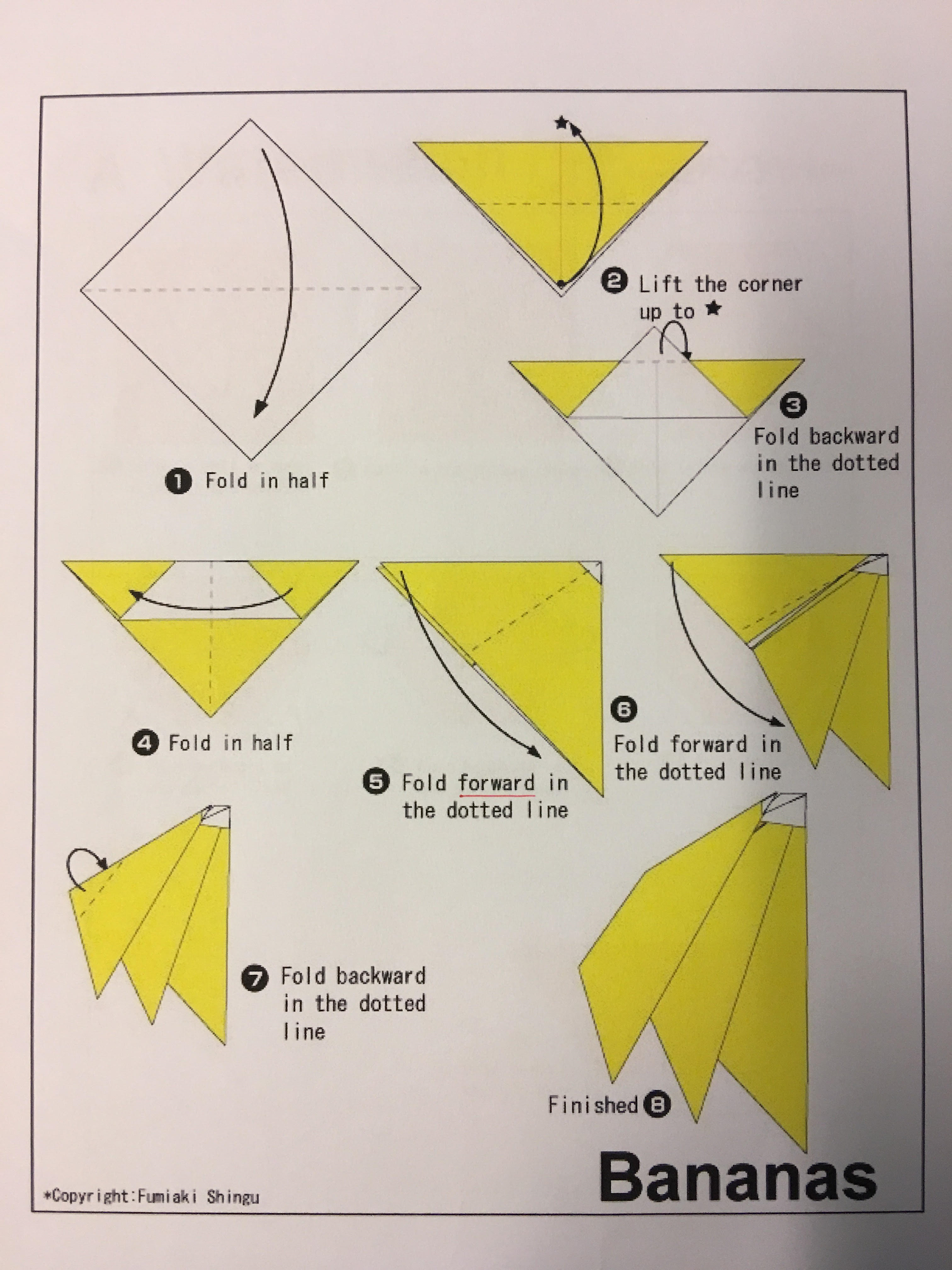 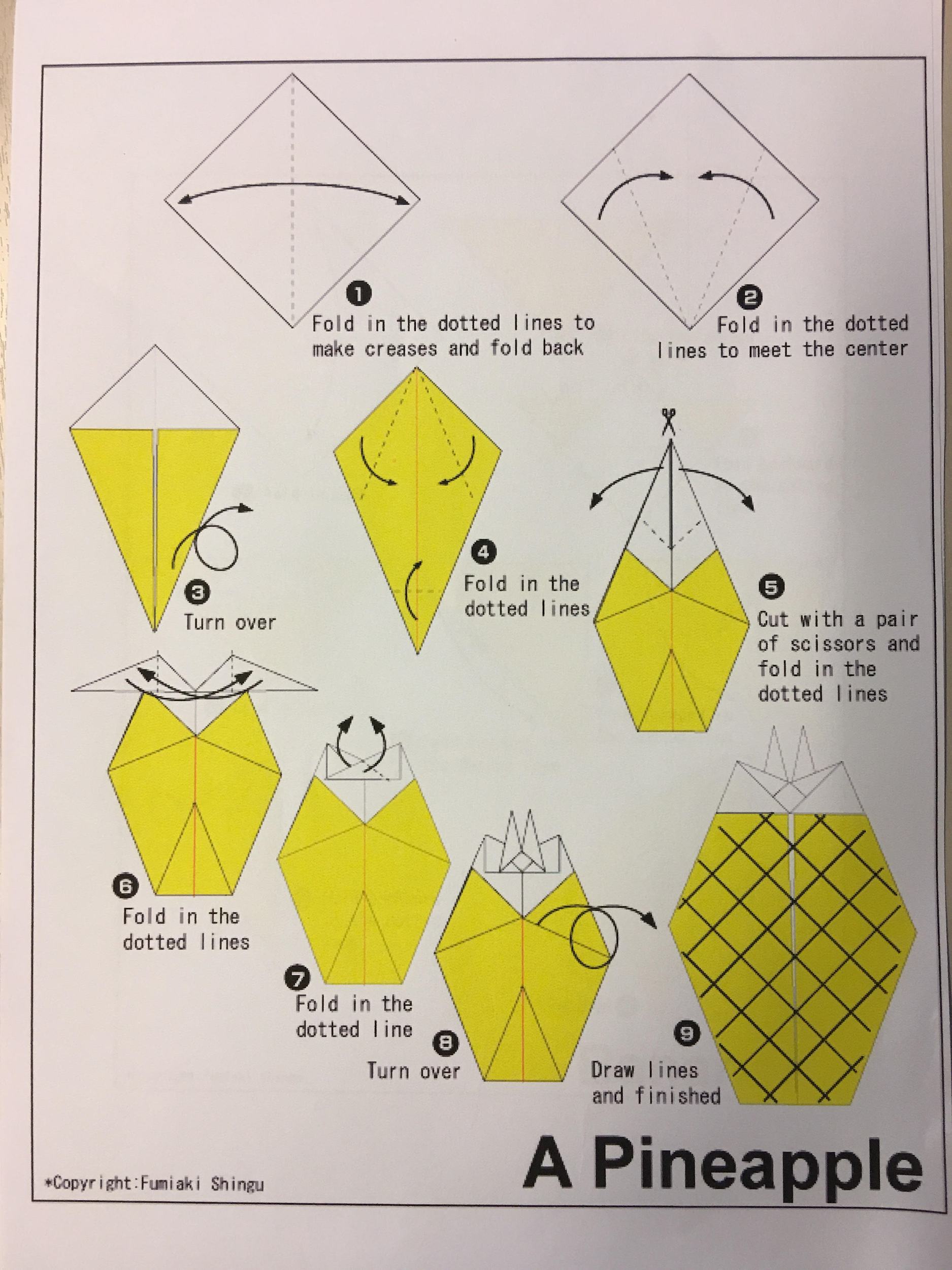 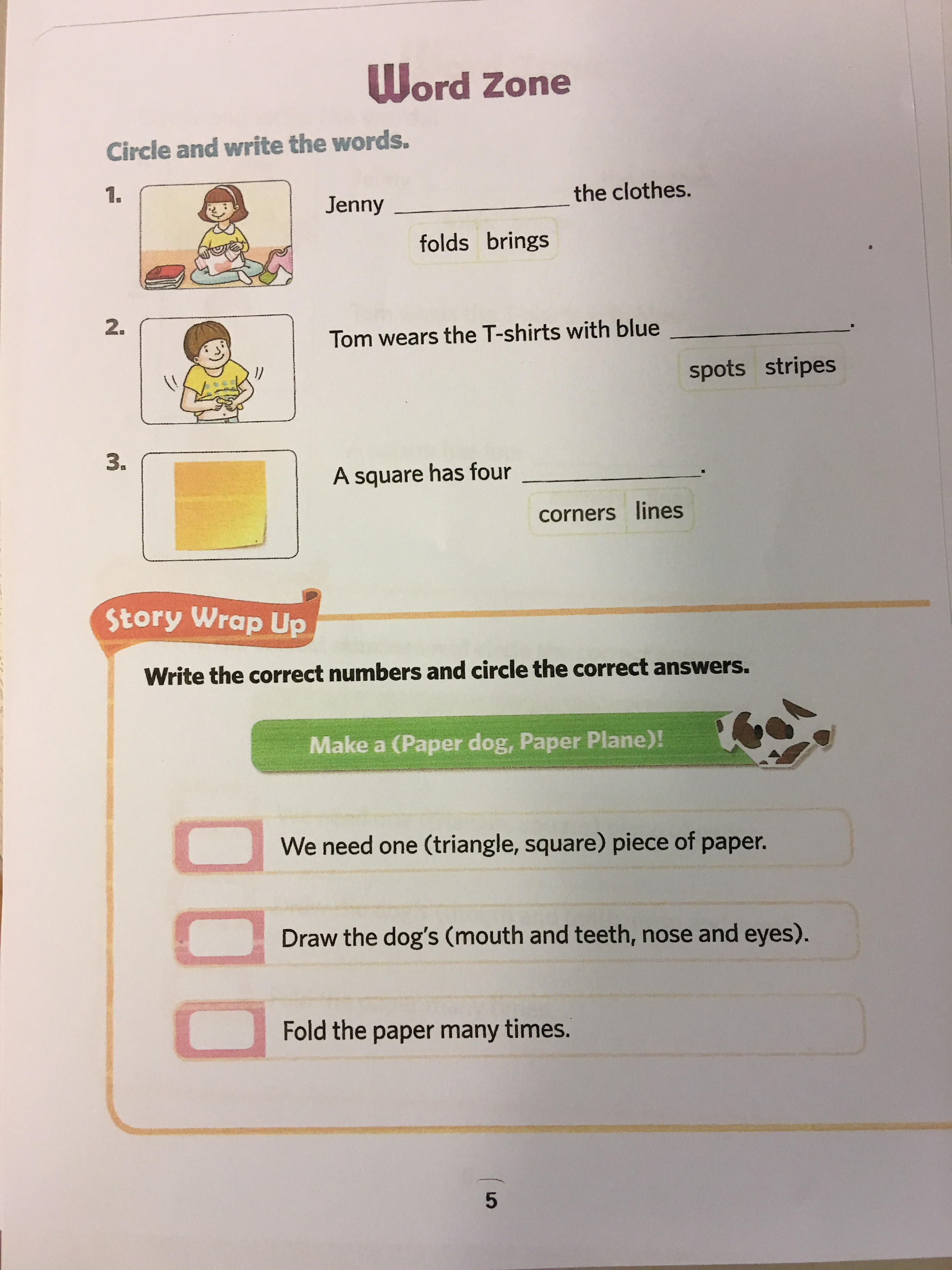 ☐ Listening   ☐ Speaking   ■ Reading   ☐ Grammar  ☐ WritingTopic:  A paper dog - OrigamiInstructor:JulieLevel:high beginners (7 years old pre school kids)Students:3Length:40minutesMaterials: Text for “A paper dog” #1,#2. worksheet #3,#4,#5. Fruits origami instructions, computer, Origami models, some colored paper, 3 pieces of large paper, markers, glue, scissors, a watermelon felt material, watermelon song.Aims:● Ss will learn vocabulary related to ‘Origami’ by teacher’s explanations, filling the     blanks and searching picture dictionary from Google.● Ss will get the main idea by skimming the reading text.● Ss will improve scanning skill by choosing the correct answers.● Ss will practice reading instructions through ‘origami’ activities.Language Skills:● reading: Text “A paper dog”/ worksheet/ origami instructions● writing: Filling the new vocabulary/ worksheet● speaking: answering teacher’s questions/ checking the worksheet● listening: teacher’s instruction and explanation/ classmates’ answeringLanguage Systems:● Phonology: practicing new vocabulary● Lexis: new vocabulary (fold, square, bottom, spot, corner, marker)● Function: sharing origami activitiesAssumptions:● Ss have made something with a paper.● Ss don’t know how to skim and scan, so ss need to be directed what and when to skim and scan.● Ss enjoy origami activities.Anticipated Errors and Solutions:● Ss may have different pace in reading the text.→  T reads the text with Ss and explains the sentences.● If some Ss have difficulty in doing worksheet.→ Have Ss do themselves first and give some help.● If Ss need more time to finish their activity.→  Be flexible with the time (cut-off plan).      Give Ss more time to finish their activity and cut off the time of post activity.● If Ss finish their activity early.(sos plan)→ Give Ss an extra worksheet.References:● Bricks reading 100. book3 p.54-57.● Fruit origami instructions from Google searching● watermelon song from http://cafe.naver.com/gzenglishPre-taskPre-taskPre-taskPre-taskMaterials: Origami modelsMaterials: Origami modelsMaterials: Origami modelsMaterials: Origami modelsTimeSet UpStudent ActivityTeacher Talk3whole classHello!(Ss answer vary.)Ss: Origami!(Ss answer vary.)procedure:Hello everyone, how are you?elicitHave you ever made something with a paper before?What did you make?Sounds great!(Showing origami models)Today, we are going to make something with a colored paper.We call it origami.repeat after me. “ origami”CCQ)So, what do you think we can make today?Which origami do you want to do?                                                   Task Preparation                                                   Task Preparation                                                   Task Preparation                                                   Task PreparationMaterials:                 Text #1,#2. Worksheet #3,#4. a marker.Materials:                 Text #1,#2. Worksheet #3,#4. a marker.Materials:                 Text #1,#2. Worksheet #3,#4. a marker.Materials:                 Text #1,#2. Worksheet #3,#4. a marker.TimeSet UpStudent ActivityTeacher Talk16whole classindividuallywhole classindividuallywhole classSs: square!      spot!(Ss write new vocabularies.)(Ss skim the text.)(Ss check the main idea.)(Ss scan the text and do worksheet)(Ss answer the teacher to check the worksheets.)procedure:I.VocabularyInstructionNow we’re going to read the text to make origami.Before we do this, let’s learn new vocabularies.(Hand out the text #1,#2.)DemonstrationLook at the first picture. What shape is it?The second one. What shape does this dog have? It has spots on its body. Repeat after me “spot”.…(Have Ss know the new vocabulary)InstructionNow let’s fill in the blanks.I’ll give you just 1 minute.Good job!II.Skimming for the main idea.(writing the guiding question on the board.) What is this story about?InstructionNow, skim the text.What do you think this story is about ?Think about this question when you read.You have 2 minutes.Work alone.Let’s get started.CCQ)Do you read the text alone?What should you do?How much time do you have?OK. What is this story about?This story is about making a paper dog.III.Scanning for details.Instruction(Hand out worksheet #3 and #4)This time, scan the text and find the answer to the questions.Before we do this, let’s read the text together to understand well.Let’s read line by line from Mia.Now it’s your turn. Do your worksheets scanning the text.You have 5 minutes. Work alone, please.CCQ)What are you going to do?Do you work alone?How much time do you have?(monitor Ss and help them if they don’t understand well.)You have 1 minute left. Now, let’s check the answers.(Check them out. If there are any wrong answers, correct them with Ss.)Task RealizationTask RealizationTask RealizationTask RealizationMaterials: Fruits origami instructions, some colored paper, 3 sheets of  large paper, markers, glue, scissors, A big watermelon felt material.Materials: Fruits origami instructions, some colored paper, 3 sheets of  large paper, markers, glue, scissors, A big watermelon felt material.Materials: Fruits origami instructions, some colored paper, 3 sheets of  large paper, markers, glue, scissors, A big watermelon felt material.Materials: Fruits origami instructions, some colored paper, 3 sheets of  large paper, markers, glue, scissors, A big watermelon felt material.TimeSet UpStudent ActivityTeacher Talk15individuallyWhole classindividually(Ss answer vary.)Ss: watermelon/ any other fruit.(Ss listen to the teacher.)(Ss make fruits origami.)Ss: I can do it.procedure:I.A dog origami.Instruction(Hand out colored paper and markers)Now, let’s make a dog origami.Read the instruction carefully, let’s make it nicely!Let’s begin! (Monitor)Well done!II. Fruits origami.(watermelon, pineapple, banana)elicit.(Showing the watermelon material.)How’s the weather these days?Yes, it’s getting hotter because it’s almost summer.So, this hot weather makes the dog thirsty.What shall we do for a dog?Shall we make some fruits for a dog?Which fruit do you want to make?Yeah, the dog will like it.Instruction(Hand out fruit origami instructions, colored paper and scissors.)I’ll give you three kinds of fruits origami instructions and some colored paper.Look at the instructions carefully let’s make the fruits.DemonstrationBefore we do these, let’s check some vocabulary.Look at the underlined words.I’ll show you the meaning in pictures.(Show them new vocabulary in pictures on Google dictionary.)Ok, now let’s make them!(Monitor. If some Ss finish early, have Ss do origami a little more. And help Ss in need.)Great! III. Background decoration.Instruction(Hand out a large paper, glue, scissors, markers.)Now, I’ll give you one large paper to decorate background.Let’s try to make a nice background on a large paper and paste all your work.Can you do it?(monitor)You did a good job!Post TaskPost TaskPost TaskPost TaskMaterials: watermelon songMaterials: watermelon songMaterials: watermelon songMaterials: watermelon songTimeSet UpStudent ActivityTeacher Talk6whole class(Ss enjoy the song holding a watermelon.)Ss: Yes.       Good bye!procedure:Can you show your work to your friend?Your dog and the fruits are  wonderful!Now, let’s sing the watermelon song together. (play the song)I.FeedbackDid you have fun today?I hope you enjoyed today’s lesson.Have a great day. Bye!SOS Activity (in case you finish more quickly than you thought)SOS Activity (in case you finish more quickly than you thought)SOS Activity (in case you finish more quickly than you thought)SOS Activity (in case you finish more quickly than you thought)Materials: extra worksheet #5Materials: extra worksheet #5Materials: extra worksheet #5Materials: extra worksheet #5TimeSet UpStudent ActivityTeacher Talk3individually(Ss do extra worksheet.)We have one more extra worksheet.Let’s consider what we learned today and choose the correct answers.